家賃を支払うか、テンプレートを終了する通知 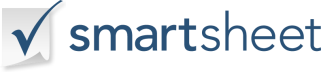 家賃を払うか、または辞める通知家賃を払うか、または辞める通知家賃を払うか、または辞める通知家賃を払うか、または辞める通知家賃を払うか、または辞める通知参照 ID参照 ID通知日所有しているテナント所有しているテナントリースされた構内アドレスリースされた構内アドレス上記のすべてのテナントと現在リースされた施設を所有しているすべての人は、ここに家主の合計が原因であることを通知されています上記のすべてのテナントと現在リースされた施設を所有しているすべての人は、ここに家主の合計が原因であることを通知されています上記のすべてのテナントと現在リースされた施設を所有しているすべての人は、ここに家主の合計が原因であることを通知されています上記のすべてのテナントと現在リースされた施設を所有しているすべての人は、ここに家主の合計が原因であることを通知されています$     上記に記載されているすべてのテナントとリースされた施設を所有しているすべての人は、上記の支払い期限の支払いがここに要求されることをさらに通知され、この通知のサービスの7日前または満了前に支払いを行わない限り、お客様の施設のリースは終了します。  上記に記載されているすべてのテナントとリースされた施設を所有しているすべての人は、上記の支払い期限の支払いがここに要求されることをさらに通知され、この通知のサービスの7日前または満了前に支払いを行わない限り、お客様の施設のリースは終了します。  上記に記載されているすべてのテナントとリースされた施設を所有しているすべての人は、上記の支払い期限の支払いがここに要求されることをさらに通知され、この通知のサービスの7日前または満了前に支払いを行わない限り、お客様の施設のリースは終了します。  上記に記載されているすべてのテナントとリースされた施設を所有しているすべての人は、上記の支払い期限の支払いがここに要求されることをさらに通知され、この通知のサービスの7日前または満了前に支払いを行わない限り、お客様の施設のリースは終了します。  上記に記載されているすべてのテナントとリースされた施設を所有しているすべての人は、上記の支払い期限の支払いがここに要求されることをさらに通知され、この通知のサービスの7日前または満了前に支払いを行わない限り、お客様の施設のリースは終了します。  遵守しないと、その所持を回収するための法的手続きが行われ、家賃が借りており、法律の下で許可される追加料金が発生します。 法的措置が講じられた場合、裁判費用、法的手数料、合理的な弁護士費用に対して責任を負います。遵守しないと、その所持を回収するための法的手続きが行われ、家賃が借りており、法律の下で許可される追加料金が発生します。 法的措置が講じられた場合、裁判費用、法的手数料、合理的な弁護士費用に対して責任を負います。遵守しないと、その所持を回収するための法的手続きが行われ、家賃が借りており、法律の下で許可される追加料金が発生します。 法的措置が講じられた場合、裁判費用、法的手数料、合理的な弁護士費用に対して責任を負います。遵守しないと、その所持を回収するための法的手続きが行われ、家賃が借りており、法律の下で許可される追加料金が発生します。 法的措置が講じられた場合、裁判費用、法的手数料、合理的な弁護士費用に対して責任を負います。遵守しないと、その所持を回収するための法的手続きが行われ、家賃が借りており、法律の下で許可される追加料金が発生します。 法的措置が講じられた場合、裁判費用、法的手数料、合理的な弁護士費用に対して責任を負います。これは法的拘束力のある文書であり、そのコピーはファイルに残ります。 これは法的拘束力のある文書であり、そのコピーはファイルに残ります。 これは法的拘束力のある文書であり、そのコピーはファイルに残ります。 これは法的拘束力のある文書であり、そのコピーはファイルに残ります。 これは法的拘束力のある文書であり、そのコピーはファイルに残ります。 家主名コンプ家主の署名日付S E R V I C E    O F    N O T I C E    I N F O R M A T I O NS E R V I C E    O F    N O T I C E    I N F O R M A T I O NS E R V I C E    O F    N O T I C E    I N F O R M A T I O NS E R V I C E    O F    N O T I C E    I N F O R M A T I O NS E R V I C E    O F    N O T I C E    I N F O R M A T I O NS E R V I C E    O F    N O T I C E    I N F O R M A T I O NS E R V I C E    O F    N O T I C E    I N F O R M A T I O Nこの記録は、家賃または終了を支払うためにこの通知のコピーが上記の住所で命名されたテナントに提供されたことを証明する立場にあります。この記録は、家賃または終了を支払うためにこの通知のコピーが上記の住所で命名されたテナントに提供されたことを証明する立場にあります。この記録は、家賃または終了を支払うためにこの通知のコピーが上記の住所で命名されたテナントに提供されたことを証明する立場にあります。この記録は、家賃または終了を支払うためにこの通知のコピーが上記の住所で命名されたテナントに提供されたことを証明する立場にあります。この記録は、家賃または終了を支払うためにこの通知のコピーが上記の住所で命名されたテナントに提供されたことを証明する立場にあります。この記録は、家賃または終了を支払うためにこの通知のコピーが上記の住所で命名されたテナントに提供されたことを証明する立場にあります。この記録は、家賃または終了を支払うためにこの通知のコピーが上記の住所で命名されたテナントに提供されたことを証明する立場にあります。サービスの日付サービスの日付時間時間サービスのモード 

適用されるすべての選択サービスのモード 

適用されるすべての選択__ 認定メールリターン rcpt 要求

__ コピー左__ 認定メールリターン rcpt 要求

__ コピー左__ 認定メールリターン rcpt 要求

__ コピー左__ 通常のメール

                  __ コピーがオンプレミスに投稿されました__ 通常のメール

                  __ コピーがオンプレミスに投稿されましたサービスのモード 

適用されるすべての選択サービスのモード 

適用されるすべての選択__ コピーハンド配達先受信者の印刷名受信者の印刷名受信者の印刷名受信者の署名受信者の署名受信者の署名家主の署名日付日付日付免責事項Web サイト上で Smartsheet から提供される記事、テンプレート、または情報は参照用です。情報を最新かつ正確に保つよう努めていますが、当サイトまたはウェブサイトに含まれる情報、記事、テンプレート、関連するグラフィックスに関する完全性、正確性、信頼性、適合性、または可用性について、明示または黙示的ないかなる表明も保証も行いません。したがって、そのような情報に対する信頼は、お客様の責任で厳重に行われます。